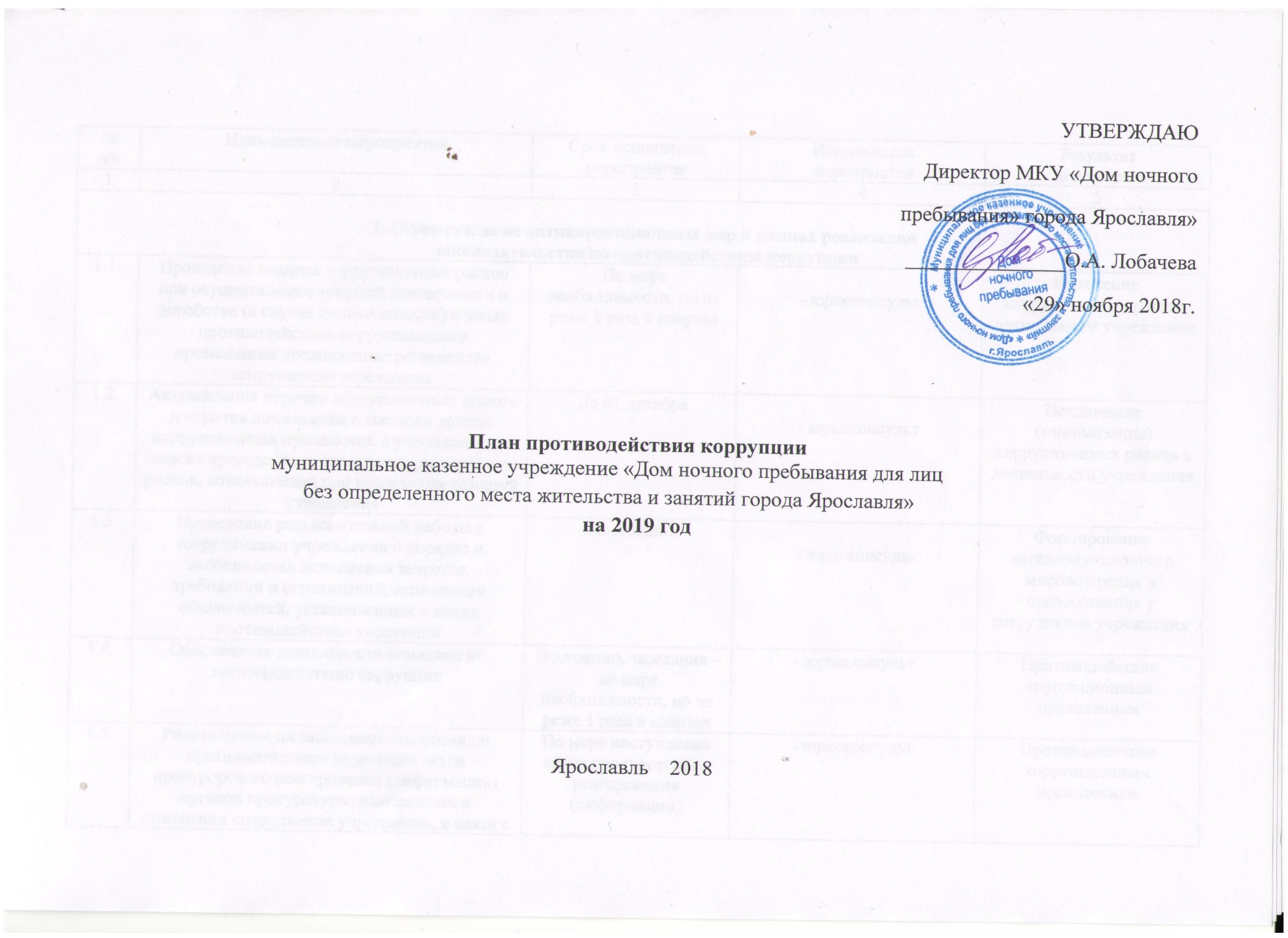          Председатель комиссии по противодействию коррупции                                                                                                         Д.С. Колчин№ п/пНаименование мероприятияСрок исполнения мероприятияИсполнительмероприятияРезультат исполнения123451. Осуществление антикоррупционных мер в рамках реализации законодательства по противодействию коррупции1. Осуществление антикоррупционных мер в рамках реализации законодательства по противодействию коррупции1. Осуществление антикоррупционных мер в рамках реализации законодательства по противодействию коррупции1. Осуществление антикоррупционных мер в рамках реализации законодательства по противодействию коррупции1. Осуществление антикоррупционных мер в рамках реализации законодательства по противодействию коррупции1.1.Проведение анализа коррупционных рисков при осуществлении текущей деятельности и доработка (в случае необходимости) в целях противодействия коррупционным проявлениям должностных регламентов сотрудников учрежденияПо мере необходимости, но не реже 1 раза в квартал- юрисконсультВыявление коррупционных рисков деятельности учреждения1.2.Актуализация перечня коррупционных рисков и перечня должностей с высоким риском коррупционных проявлений в учреждении на основе проведенного анализа коррупционных рисков, возникающих при реализации функций учрежденияДо 01 декабря- юрисконсультИсключение (минимизация) коррупционных рисков в деятельности учреждения1.3.Проведение разъяснительной работы с сотрудниками учреждения о порядке и особенностях исполнения запретов, требований и ограничений, исполнения обязанностей, установленных в целях противодействия коррупцииПостоянно- юрисконсультФормирование антикоррупционного мировоззрения и правосознания у сотрудников учреждения1.4.Обеспечение деятельности комиссии по противодействию коррупцииПостоянно, заседания – по мере необходимости, но не реже 1 раза в квартал- юрисконсультПротиводействие коррупционным проявлениям1.5.Рассмотрение на заседаниях комиссии по противодействию коррупции актов прокурорского реагирования (информации) органов прокуратуры, вынесенных в отношении сотрудников учреждения, в связи с нарушением ими норм законодательства о противодействии коррупцииПо мере поступления актов прокурорского реагирования (информации)- юрисконсультПротиводействие коррупционным проявлениям1.6.Проведение анализа работы комиссии по противодействию коррупции на предмет выявления систематически рассматриваемых на комиссии вопросов для дальнейшего принятия мер по профилактике коррупционных проявленийЕжеквартально, до 05 числа месяца, следующего за отчетным кварталом- юрисконсультПротиводействие коррупционным проявлениям1.7.Организация работы по выявлению случаев возникновения конфликта интересов, одной из сторон которого являются сотрудники учреждения, принятие предусмотренных законодательством Российской Федерации мер по предотвращению и урегулированию конфликта интересов и мер ответственности к сотрудникам учреждения, не урегулировавшим конфликт интересов, а также по преданию гласности каждого случая конфликта интересовВ течение года, по отдельному плану- юрисконсультПротиводействие коррупционным проявлениям1.8.Организация работы по уведомлению сотрудниками учреждения представителя нанимателя в случае обращения в целях склонения сотрудников учреждения к совершению коррупционных правонарушений и проверка сведений, содержащихся в указанных обращенияхВ течение года- юрисконсультФормирование антикоррупционного мировоззрения и повышение общего уровня правосознания сотрудников учреждения1.9.Рассмотрение уведомлений представителя нанимателя об обращениях в целях склонения сотрудников учреждения к совершению коррупционных правонарушений и проверка сведений, содержащихся в указанных обращениях, поступивших от сотрудников учрежденияВ установленные в плане сроки- юрисконсультПротиводействие коррупционным проявлениям1.10.Осуществление анализа публикаций в СМИ о фактах коррупционных правонарушений в деятельности учрежденияВ установленные в плане сроки-заместитель директораПротиводействие коррупционным проявлениям1.11.Рассмотрение вопросов реализации антикоррупционной политики (деятельности в сфере противодействия коррупции) на заседаниях комиссии по противодействию коррупции учрежденияВ течение года,по отдельному плану- юрисконсультПротиводействие коррупционным проявлениям2. Антикоррупционное просвещение и образование2. Антикоррупционное просвещение и образование2. Антикоррупционное просвещение и образование2. Антикоррупционное просвещение и образование2. Антикоррупционное просвещение и образование2.1.Организация антикоррупционного просвещения (семинары, лекции, круглые столы) сотрудников учрежденияВ течение года- юрисконсультФормирование антикоррупционного мировоззрения и повышение общего уровня правосознания сотрудников учреждения2.2.Организация антикоррупционного образования (повышение квалификации) сотрудников учрежденияВ течение года- юрисконсультФормирование антикоррупционного мировоззрения и повышение общего уровня правосознания сотрудников учреждения2.3.Оказание сотрудникам учреждения консультативной, информационной и иной помощи по вопросам, связанным с соблюдением требований к служебному поведению, ограничений и запретов, исполнения обязанностей, установленных в целях противодействия коррупцииВ течение года- юрисконсультОбеспечение реализации требований законодательства о противодействии коррупции2.4.Проведение занятий по вопросам соблюдения законодательства о противодействии коррупции с вновь принятыми сотрудниками учрежденияВ течение года- юрисконсультФормирование антикоррупционного мировоззрения и повышение общего уровня правосознания и правовой культуры сотрудников учреждения3. Антикоррупционная пропаганда3. Антикоррупционная пропаганда3. Антикоррупционная пропаганда3. Антикоррупционная пропаганда3. Антикоррупционная пропаганда3.3.Подготовка и размещение на официальном сайте учреждения информационных материалов по вопросам противодействия коррупцииВ течение года- юрисконсульт;- заместитель директораПовышение информационной открытости деятельности учреждения по противодействию коррупции3.4.Размещение и актуализация в помещениях учреждения информационных и просветительских материалов по вопросам формирования антикоррупционного поведения сотрудников учреждения и гражданВ течение года-заместитель директораОбеспечение наглядности деятельности по противодействию коррупции4. Взаимодействие с правоохранительными органами, органами государственной власти Ярославской области, органами местного самоуправления муниципальных образований Ярославской области, общественными объединениями и иными организациями в целях противодействия коррупции4. Взаимодействие с правоохранительными органами, органами государственной власти Ярославской области, органами местного самоуправления муниципальных образований Ярославской области, общественными объединениями и иными организациями в целях противодействия коррупции4. Взаимодействие с правоохранительными органами, органами государственной власти Ярославской области, органами местного самоуправления муниципальных образований Ярославской области, общественными объединениями и иными организациями в целях противодействия коррупции4. Взаимодействие с правоохранительными органами, органами государственной власти Ярославской области, органами местного самоуправления муниципальных образований Ярославской области, общественными объединениями и иными организациями в целях противодействия коррупции4. Взаимодействие с правоохранительными органами, органами государственной власти Ярославской области, органами местного самоуправления муниципальных образований Ярославской области, общественными объединениями и иными организациями в целях противодействия коррупции4.1.Организация взаимодействия с правоохранительными органами, органами прокуратуры и юстиции, территориальными органами федеральных органов исполнительной власти по Ярославской области по вопросам противодействия коррупции, в том числе несоблюдения сотрудниками учреждения ограничений и запретов, требований о предотвращении или об урегулировании конфликта интересов либо неисполнения обязанностей, установленных в целях противодействия коррупцииВ течение года- юрисконсультОбеспечение координации деятельности по противодействию коррупции4.2.Рассмотрение обращений граждан и организаций, содержащих информацию о фактах коррупции, поступивших на электронный почтовый ящик, на «телефон доверия»По мере поступления обращений- юрисконсультОбеспечение противодействия коррупционным проявлениям4.3.Проведение анализа публикаций в СМИ, обращений граждан и организаций, поступивших на «телефон доверия» по вопросам противодействия коррупции, на предмет содержания информации о фактах проявления коррупции, с целью принятия мер по их устранению и предотвращениюЕжеквартально, до 20 числа месяца, следующего за отчетным периодом- юрисконсультОбеспечение противодействия коррупционным проявлениям5. Иные меры по противодействию коррупции5. Иные меры по противодействию коррупции5. Иные меры по противодействию коррупции5. Иные меры по противодействию коррупции5. Иные меры по противодействию коррупции5.1.Обеспечение своевременного внесения изменений в нормативные правовые акты в связи с изменениями законодательства о противодействии коррупцииВ течение года, по мере необходимости- юрисконсультОбеспечение актуализации нормативных правовых актов учреждения о противодействии коррупции5.2.Обеспечение разработки и утверждения планов противодействия коррупции на следующий календарный годЕжегодно,до 31 декабря- юрисконсультОбеспечение реализации антикоррупционной политики в учреждении5.3.Профилактика коррупции при осуществлении закупок товаров, работ, услуг для государственных нуждВ течение года- юрисконсультПротиводействие коррупционным проявлениям в сфере государственного заказа